New Order Pad SystemThe new order Pad System has many new features:GeneralDedicated Program, with MS SQL Database to reduce IT support and make install simplerSyncs with Exchequer Accounting SoftwareFaster Data Entry and Better User Interface for more efficient Order TakingBetter reliability as built on MS SQL server for less down timeSupplierFind the nearest Supplier, based on postcode area OR distanceAuto links to Supplier Price List documents Supplier pricing held in Database, and imported from Excel templateImport Supplier prices from spreadsheet, enabling easier setupFlag certain Stock Groups as being offered from only certain Authorised SuppliersSuggest price based on Margin set on stock code levelSupplier Actual Price paid set, and available for reporting after Supplier Invoices is entered in ExchequerMultiple Supplier contacts + Always BCC e-mail addressSuppliers which are not relevant to skip hire can be hidden from selection.Customer RatingsAutomatically send a mobile friendly e-mail to Customer to capture Supplier rating, and automatically import, day after CollectionReview customer ratings since x dateA warning can be set against any Customer/Supplier.  This can be used for informing operator of Key account or special terms relating to account.OrdersAfter posting a Purchase Order.  Added to a conformation list.  The Operator then uses this to double check with supplier that they have processed the orderAlarms added to chase up Collection and ExchangesNotes with attachmentsButton in Exchequer to e-mail SRI Invoice to non-account customer after Credit Card Transaction reconciliation following dayIdentify those which need collectionPurchase Order has unlimited Special NotesGoogle Maps and Directions available at click of a buttonSales/Purchase e-mails, containing the Sales Invoice, can have up to 4 attachments for T&C’sRepeat Credit Card Transactions if authorised by customer.  No need to take credit card details, but on previous card held in Sage Pay.SearchingWe can find jobs, and associated stages, by:Customer code if an account customerPostcode for JobSupplier Account CodeAny part of first line of addressCustomer RefJob Number, this is prefixed with the operator’s code, and is unique to each jobOurRef, our invoice numberMarketingCapture of customer e-mail addresses for marketing e-mails.  For use with Mail ChimpReportingSuppliers not had price set since xUser turnover with Actual price paid for servicesCustomer reviews since xGet captured marketing e-mails since xUsersWhen started the system will ask for Username and Password.  If user name matches the windows login name, then this will be filled in automatically.Menu: Admin >> User - gives access to the user list.  Each user has a security level.  An extra user “Joe Public” is on the user list to book customer reviews against. This table also gives control over which user can Create and/or edit a Customer/Supplier accountAccounts and ExchequerAll customer and supplier must be created/edited in Order Pad system.Menu: Records >> Create Customer/Suppliers - gives access to the user list.  Each user has a security level.  Menu: Records >> Re-Sync Exchequer Static Data - will resync and changes made in ExchequerMain MenuThe main window, which resides on the left of the screen, and thus is always accessible, gives access to all functions. It is broken down into:Work listThe “Work List” tab shows any Orders which are in the process of being taken, but not posted in to the accounts package for processing, with most recent at the top.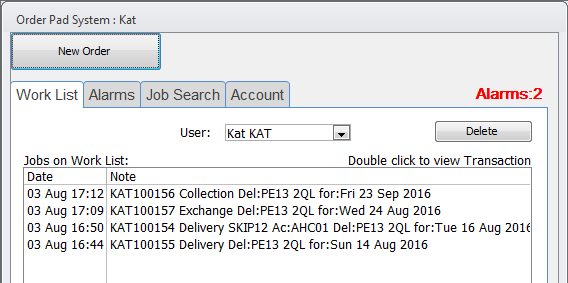 - This only deletes the item from the list.  Use [Options] button on transaction window to delete transactionThis replaces the need for multiple windows in the old order pad system.AlarmsThe “Alarm” tab shows any alarms for today or older.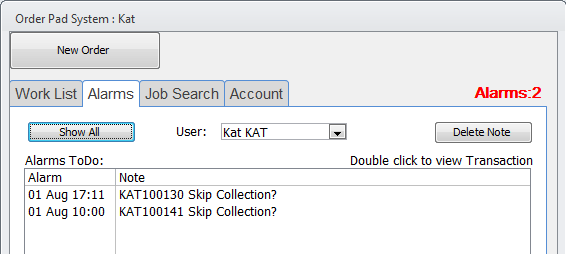 Toggle view switches between show alarms to do, and all Notes/Alarms from 2 days ago and the future.  Job Search The “Job Search” tab allows user to search for a Job.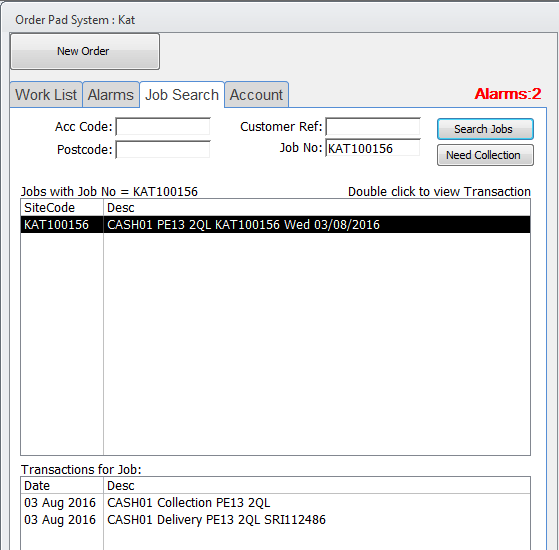 Account The “Account” tab allows user to access Customer/Supplier records.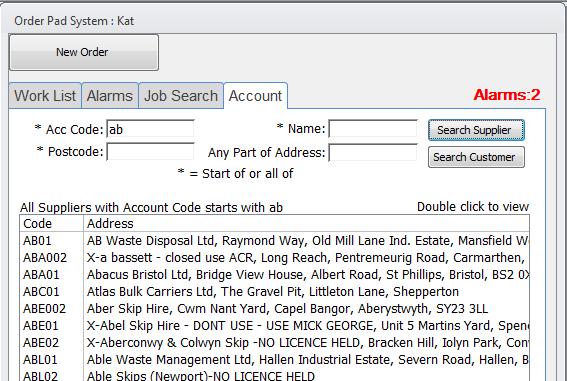 See section on “Customers”/” Suppliers” for further explanation SyncAvailable to Admin users.  Should be run once a day.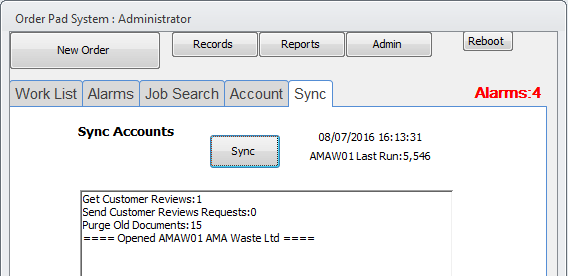 Daily OperationsEvery Day the [Sync] button should be pressed to sync with Exchequer.  This will:Send customers e-mails asking them to rate the supplier using user outlook account.Receive any ratings entered on web site.Scan for transactions posted by existing Order Pad during the changeover and import into new Order Pad.  These are added to history and can thus be searched for in new system.  Also, a link will show to old Order Pad sheet.Scan by Exchequer runNo (set in system settings) for new transactions and add to DB.  These include credit notes booked against a job (due to copy reverse).  They must have the Invoice reference in Exchequer “Your Ref”, which they normally would have.  The sync will then link to credit that specific job.For all SIN and SRI with no THSuppAcCode, go through all the trans find the POR to fill in THSuppAcCode.  This will only be applicable to old transactions, from old Order Pad system.For every POR not previously processed (Where THPOROurRefToGetPrice Is not Null),   search for POR in Exchequer.   If posted, then get the TRUE cost from possible amended POR, and update the TRUE cost on transaction line with values.If systemVar10000 = 1 then populate prices against supplier as best possible.  This should be OFF when live.CustomerCustomer are access from the “Account” tab or added using the Menu: Records >> Create Customer/Suppliers.This will open Customer window: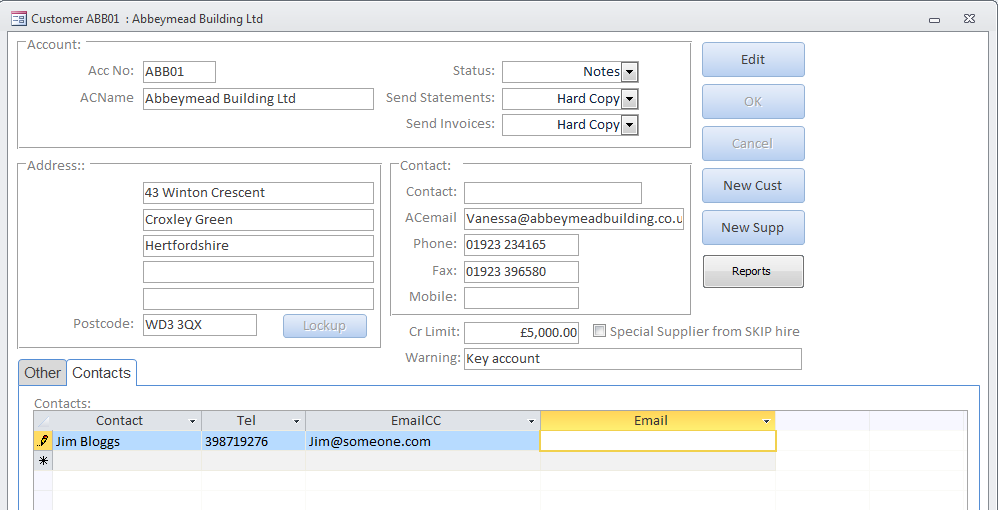 Account code is automatically assigned from Account Name.Creating account, and editing can be restricted to single users.  SuppliersSuppliers are access from the “Account” tab or added using the Menu: Records >> Create Customer/Suppliers. This will open Suppliers window: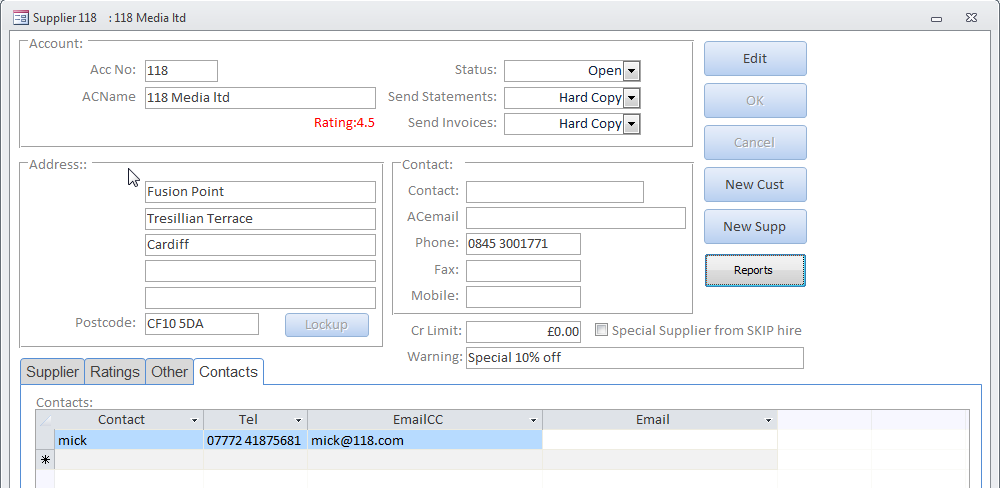 Account code is automatically assigned from Account Name.The Supplier Tab allows the Supplier prices to be set: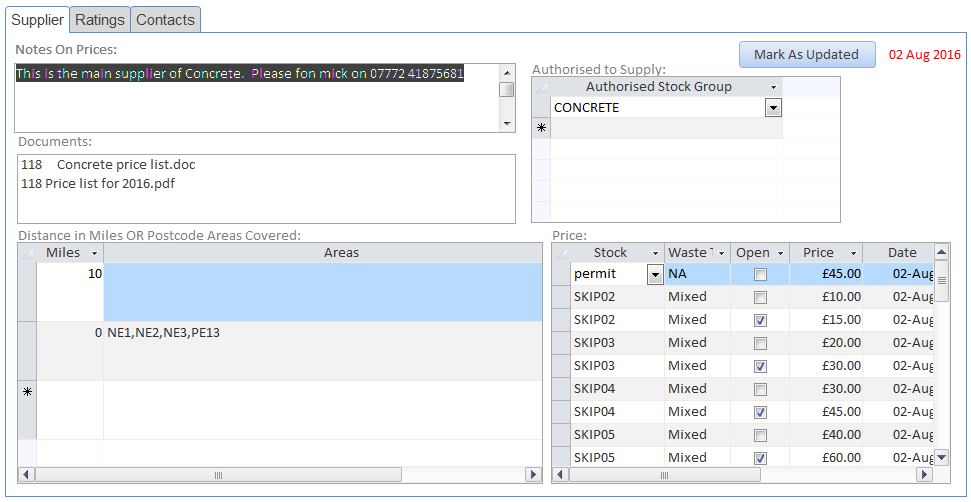 The above prices are the ones shown in the “Price Import” section.Prices will be initially populated from previous years’ history.The [Mark as Updated] button, marks the supplier as having the prices set.  A report can be run from the [Reports] button which lists the suppliers which have had not had prices set.   Thus helping in the process of setting the new prices in April every year.  The red text will show this date after being set.DocumentsThe linked documents, lists any documents starting with account code, in designated directory: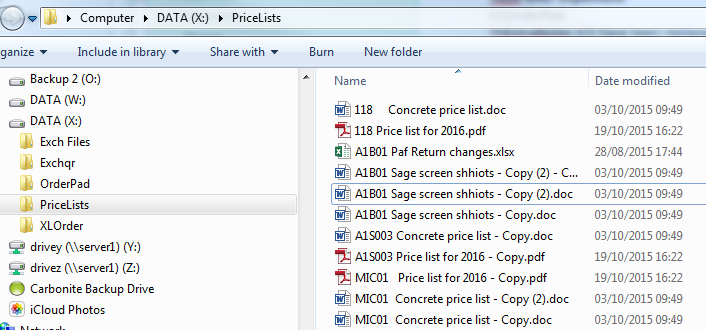 This prices list can easily be associated with supplier.Also, on the [Reports] button is an option to get all e-mail address for suppliers, to ask for new price lists.Supplier AuthorisationCurtain stock groups can be marked as requiring authorisation to sell, such as “CONCRETE”.   Thus if this group is not entered in the “Authorised Stock Group” list, the user will be warned that the item is not authorised for that supplier.   “Supplier is not authorised for suppling CONCRETE”OrdersNew Orders can be started at any time by pressing [New Order] button on the Main window.  Any existing order will be saved and added to the “Work List” for future reference.Orders can be access from the “Work List”, “Alarm”, or “Job Search” tab.New ordersA new order is assigned as a “Delivery” initially: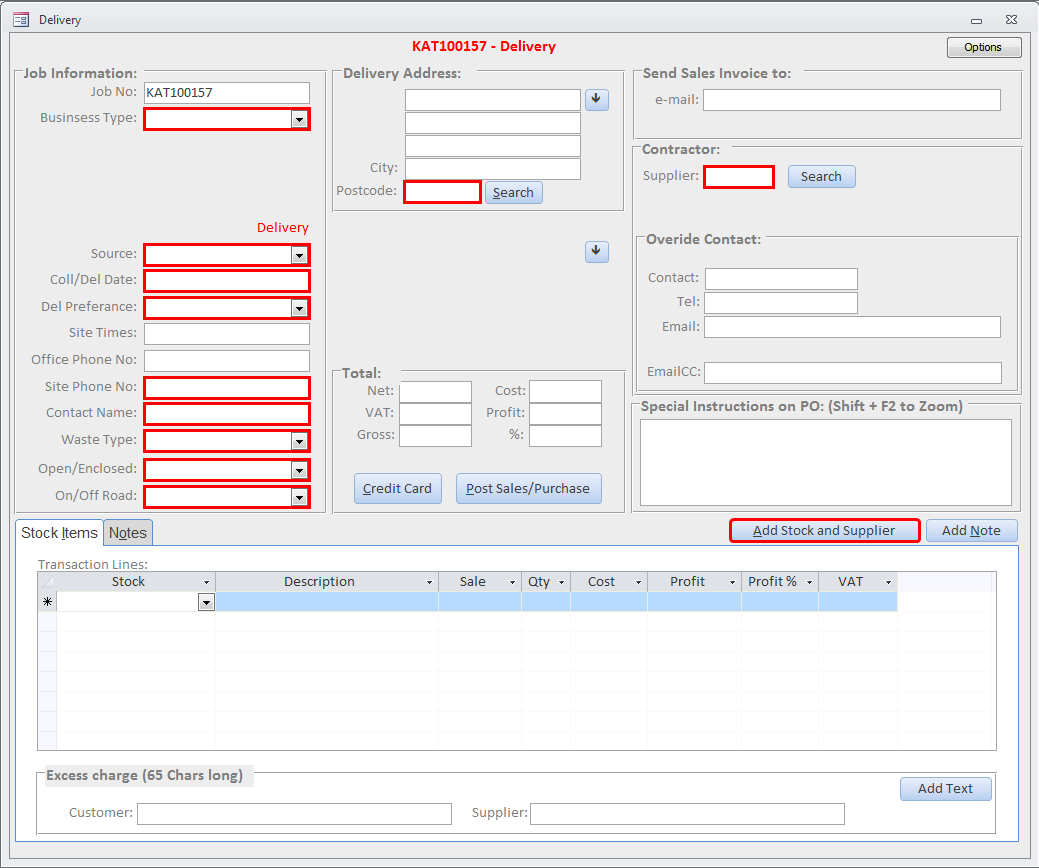 The fields marked as RED are required fields, or require action.Points of interestAll Selection boxesAll Selection boxes now match text as you type, thus simply entering the first few matching characters of a box selects the items.Collection dateInstead of entering the date of collection, simply enter the date day number.Thus: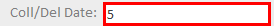 Becomes: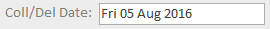 ContactsEntering “/” no longer upsets Sage PayAddress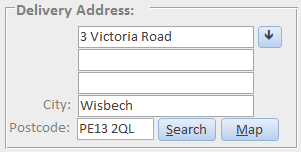 Supplier and Stock SelectionAlthough the user can select supplier, and then select stock items on order, a button [Add Stock and Supplier] is provided to select the best nearest supplier for stock item, Waste Type and Open/Enclosed.Pressing this button will show: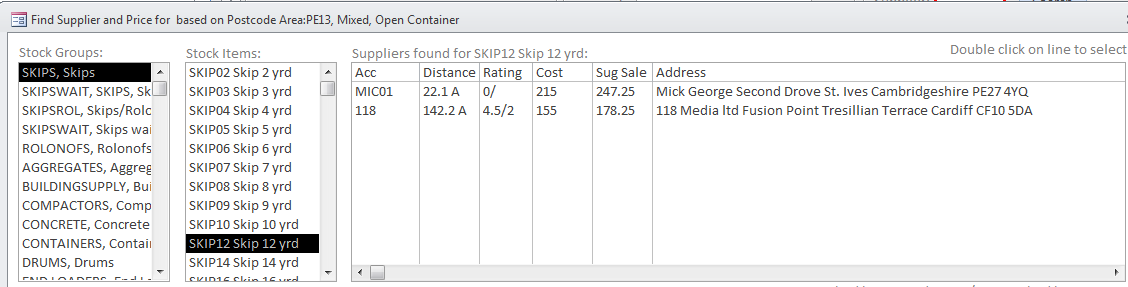 Here we can select the appropriate stock group, stock item to list nearest suppliers.If “On Road” then a permit can optionally be added, price can be set automatically.Additional Supplier informationBelow this section, addition information is provided for currently selected supplier: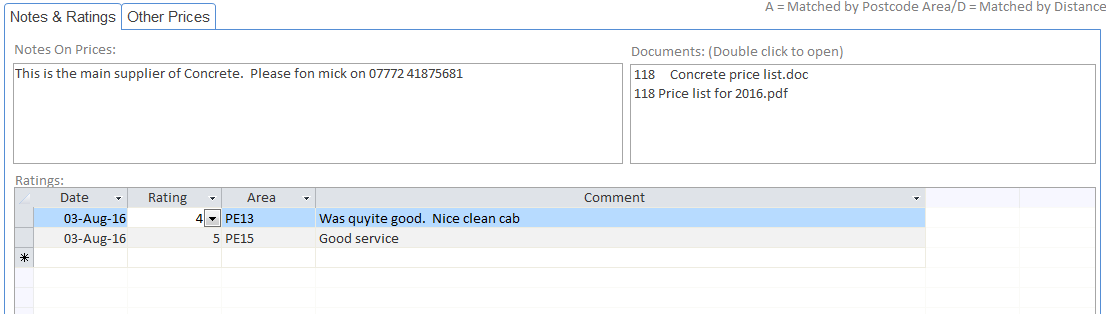 Other PricesThe Other Prices Tab shows any other prices for that supplier: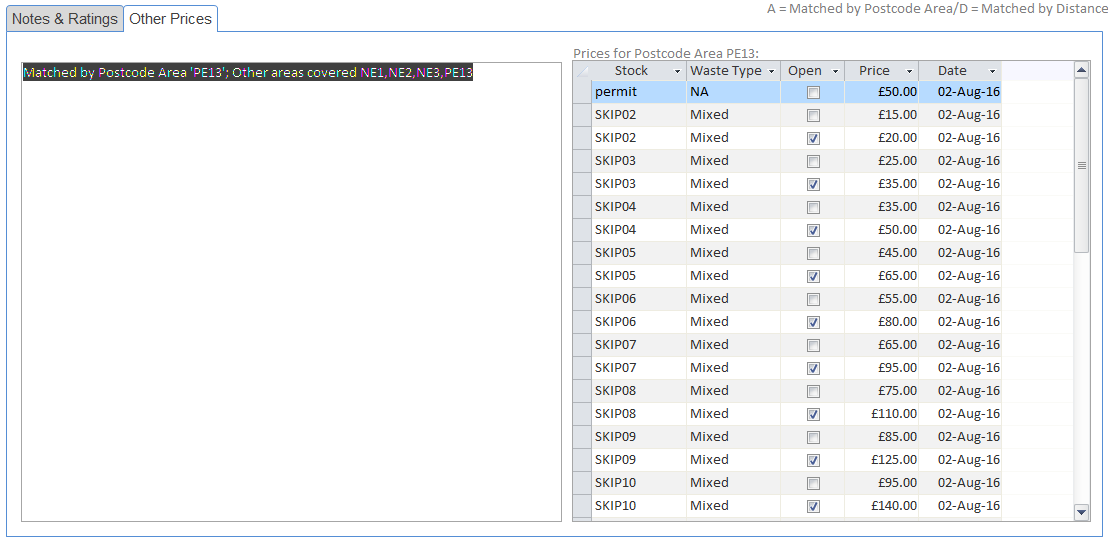 Thus the user can see other items they may want to add later.Ordered Stock ItemsHaving added stock, the items are listed: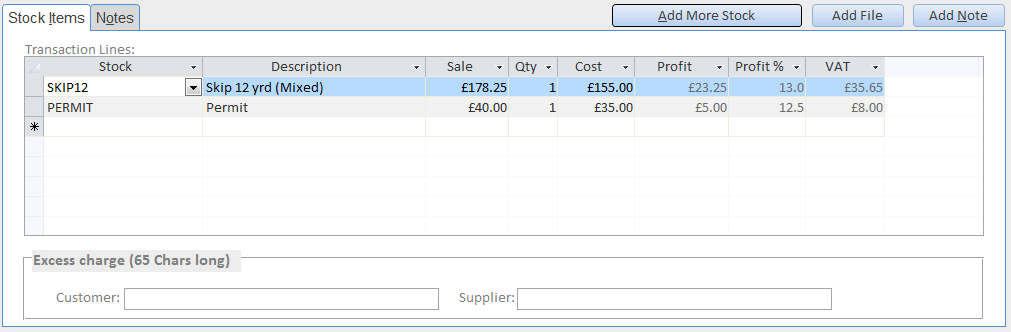 Additional items can be added manually or using the [Add Stock and Supplier] Button.The Excess Charge text “Inc. xt - £x + p/t thereafter“ can be set using the [Add Text] button, and then edited.Deleting Existing LinesTo delete a line in any grid, within the system, simply click: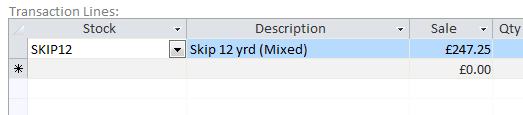 Supplier ContactsAfter selecting the supplier, we see: 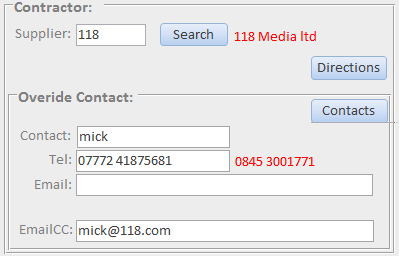 Special InstructionsSpecial Instructions appear on the Supplier e-mail and POR.  These are entered in the large text box: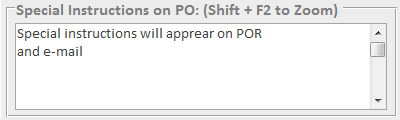 Credit Card 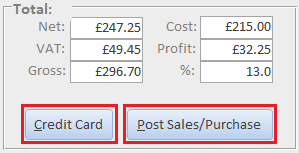 The [Credit Card] button opens a window to take the credit card order by SagePay.The [Option] button has an option to override the need to take a credit card payment, which is sometimes used for obscure reasons.All transactions are logged in notes.Our order when finished looks like this: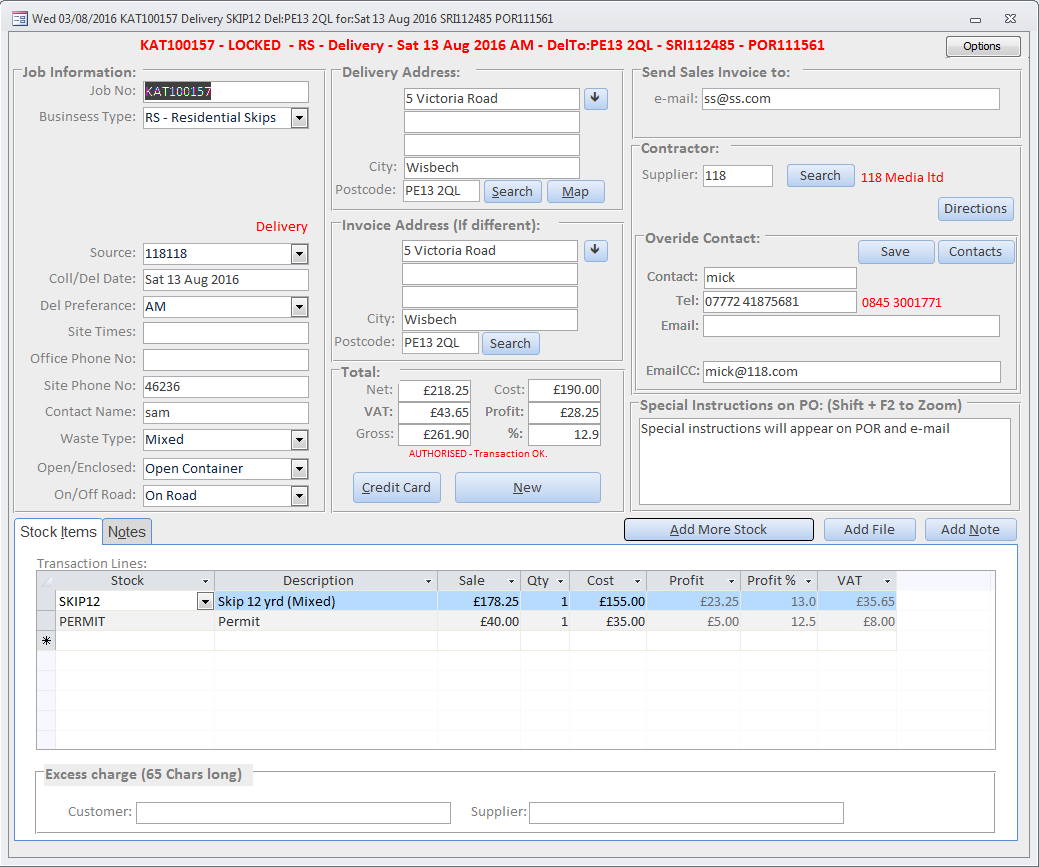 So we can see we need to now take the [Credit Card] payment…Following that the [Post Sales/Purchase] button will be highlighted.Posting the Delivery Order + Wait and LoadPressing [Post Sales/Purchase] button will do the following depending on the business type selected:ResidentialAny Pending Alarms are deletedSRI (Invoice with payment) is posted in Exchequer and e-mailed to customer after credit card reconciliation following day, using new button in Purchase daybookPOR (Purchase Order) is posted in Exchequer and e-mailed to supplier for actionPOR is added to conformation List to double check with supplier that they are processing the orderComment is asked for (Alarm can be set, with defaults set on stock record).Order is taken off Work List if already on itCommercial No Account	Same as Residential, but also captures “Cust Ref” inputAccount Any Pending Alarms are deletedSIN (Invoice) is posted in Exchequer and e-mailed to customer for future paymentPOR (Purchase Order) is posted in Exchequer and e-mailed to supplier for actionPOR is added to conformation List to double check with supplier that they are processing the orderComment is asked for (Alarm can be set, with defaults set on stock record).Order is taken off Work List if already on itAfter posting the [Post Sales/Purchase] button, becomes a [New] button, which allows Exchange, Collection and Excess.Posting ExchangeOpen existing Delivery/Exchange/Collection and press [New] on order to start new transaction, then select [Exchange] type.Residential + Commercial No AccountAny Pending Alarms are deletedSRI (Invoice with payment) is posted in Exchequer and e-mailed to customer after credit card reconciliation following dayPOR (Purchase Order) is posted in Exchequer and e-mailed to supplier for actionPOR is added to conformation List to double check with supplier that they are processing the orderCustomer is sent a “Please review” e-mail 1 day later to capture feedbackComment is asked for (Alarm can be set, with defaults set on stock record).Order is taken off Work List if already on itAccount Any Pending Alarms are deletedSIN (Invoice) is posted in Exchequer and e-mailed to customer	POR (Purchase Order) is posted in Exchequer and e-mailed to supplier for actionPOR is added to conformation List to double check with supplier that they are processing the orderCustomer is sent a “Please review” e-mail 1 day later to capture feedbackComment is asked for (Alarm can be set, with defaults set on stock record).Order is taken off Work List if already on itPosting CollectionsOpen existing Delivery/Exchange/Collection and press [New] on order to start new transaction, then select [Collection] type.Any Pending Alarms are deletedPOR (Purchase Order) is sent to supplier for actionNeed for Collection Date is taken offCustomer is sent a “Please review” e-mail 1 day later to capture feedbackComment is asked for (Alarm can be set, with defaults set on stock record).Order is taken off Work List if already on itThe purchase order e-mail now has a job summary, special instructions, and google maps link: 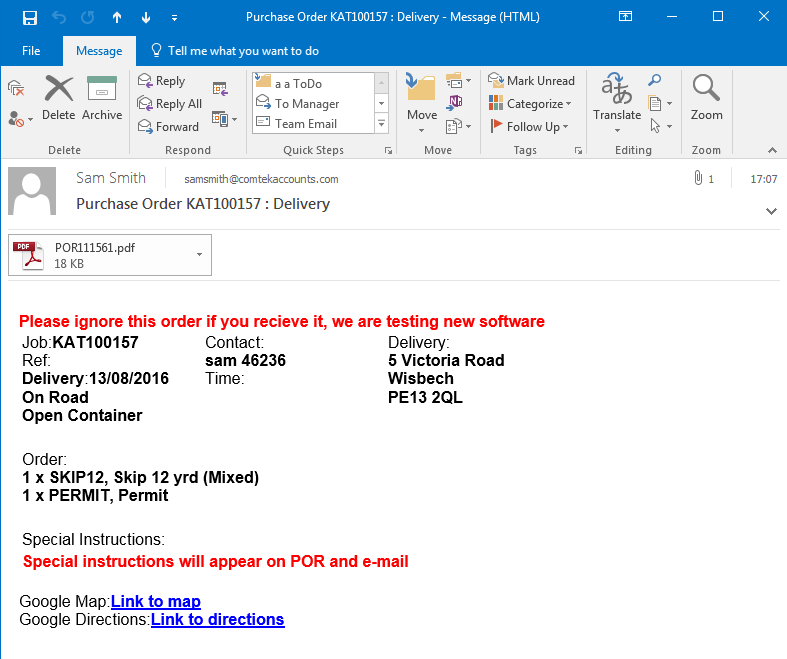 Posting ExcessOpen existing Delivery/Exchange/Collection and press [New] on order to start new transaction, then select [Excess] type.Residential + Commercial No Account	SRI (Invoice with payment) is posted in Exchequer and e-mailed to customer after credit card reconciliation following dayAccount 	SIN (Invoice) is posted in Exchequer and e-mailed to customer	NotesNotes and Alarms can be viewed for the whole job from any Delivery/Collection/Exchange/Excess transaction: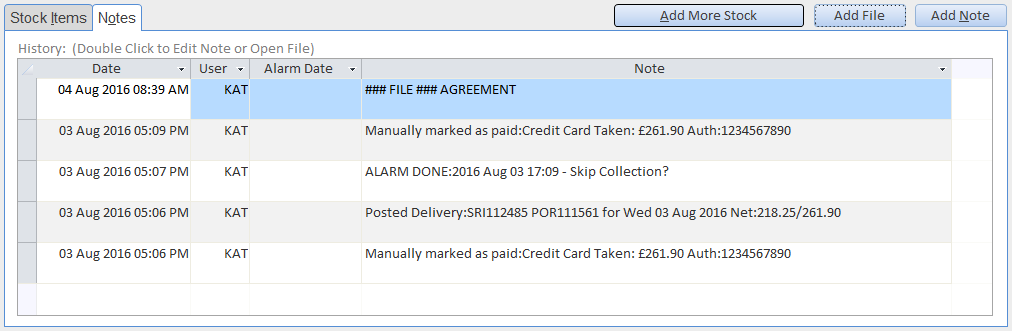 [Add Note] button adds a note, or an alarm.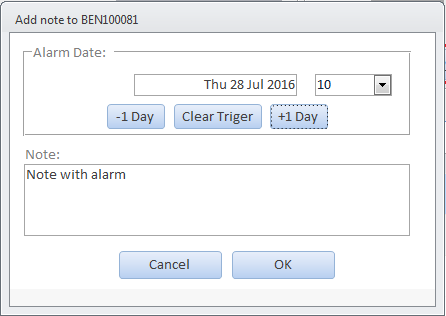 Order Options MenuThis is at top right of transaction windowOther menusAccess from top of main menu.  Only available to designated users.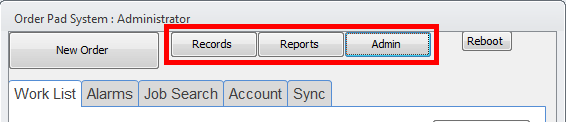 Records MenuReports MenuAdmin MenuStock RecordsMirrors the Stock in Exchequer, with some extra fields:= if on then Price import must specify appropriate valuesStock GroupsMirrors the Stock Groups in Exchequer, with some extra fields:Importing Supplier PricesA spreadsheet template is provided, to aid supplier price setup.  This can list one supplier or multiples.  Thus, many sheets could be consolidated, and importing on the required date.   The [Reports] menu on the supplier record will list those suppliers which have or have not been updated.The import spreadsheet should be opened and be the current active one.  The import is activated from Menu [Records] >> “Import Price from Excel”.   The layout of this is set in stone to some extent.  The data is expected to begin at row 10 and have specific data in specific columns.   Several columns are left blank; these can be used by user if need be.  Any data imported will REPLACE existing prices against each supplier.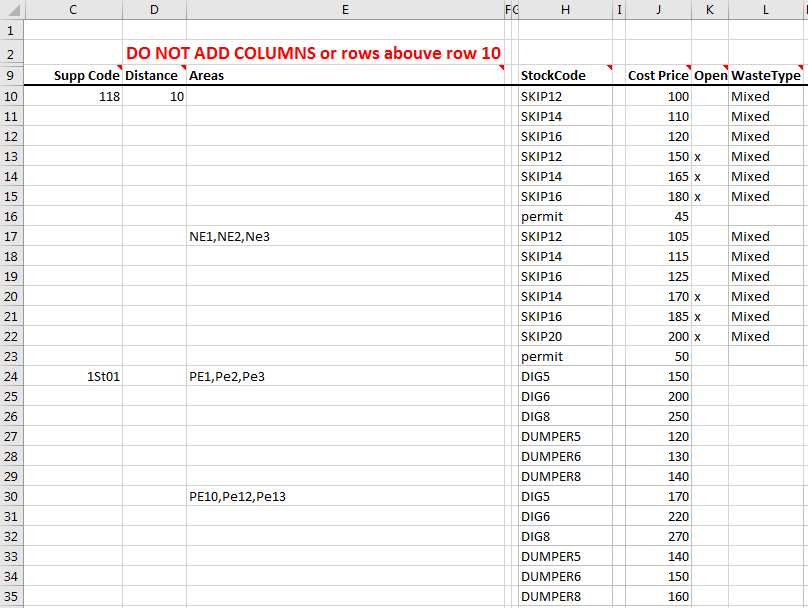 Explanation of rows in the example above:Install NotesEach PC must have ODBC connection name: “AMAOrderPad”, with driver “SQL Server” 6.01….Must be the following driver: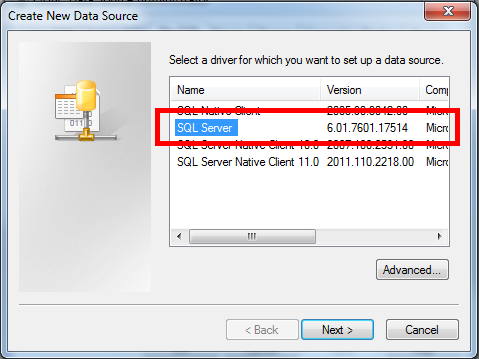 IDNameDescription1DeveloperShows all and additional ID’sAll e-mails go to 2BossAll reporting3AdminAll except certain reports.  4Reporting UserAdditional reporting5UserStandard userMark Credit Card as PaidBy pass credit card validationUnlock All fieldsUnlock all locked fields – For use when control is requiredSupplier View RecordOpen the supplier record for currently selected supplierCustomer View RecordOpen the Customer record for currently selected supplierSupplier:e-mail Main ContactSend e-mail to Supplier based on main contactSupplier:e-mail Other contactSend e-mail to Supplier based on additional contactDelete OrderDeletes current unposted transaction OrderOpen OLD Order PadOpen an existing old order pad.  Only visible if sheet existsNew Customer/SupplierAdd New Customer/SupplierStock RecordsEdit Stock Records (See below)Stock Group RecordsEdit Stock Group Records (See below)Re-Sync Exchequer Static DataDoes what it saysEmail contentsAccess the HTML used for e-mails.Import Prices from ExcelImport Supplier from formatted spreadsheetGet Marketing e-mailsGet customer emails captured from x dataSupplier RatingsView Supplier RatingsMonthly ReportsReports between two month rangesWeekly ReportsReports between two week rangesSystem SettingsEdit System SettingsTrigger DaysTrigger DescriptionIf has a value then after posting a Delivery/Exchange then add an Alarm for possible collection, Permit etc…X days in the future, with “Trigger Description”If two, then will post the sooner of the twoOffer PriceItems which have a standard price.  OFF for items such as “Wasted Journey” and “Consumables”AddWasteTypePut waste type in brackets when posting30yrd Skip (Mixed)Cost CentreCost Centre to allocate in ExchequerMarkupMarkup added to cost price when using suggested pricingPriceContainerTick If Priced by Open/Closed ContainerSKIPS *PriceByWasteTypeTick If Priced by Waste TypeSKIPS *Supp AuthIf ticked, then Supplier must be specifically authorised to supplier any goods from this group.Users will be warned if not authorised.OrderOrder in list when displayed, if the same number then alphabetic orderRowDescription10Set Supplier "118" for max distance of 10 Miles11Supplier "118", distance 10, is remembered here, so import to “118”12SKIP16 is £120 for enclosed, and Waste type “Mixed” for max distance 10 miles15SKIP16 is £180 for Open (denoted by value in column K), and Waste type “Mixed” for max distance 10 miles16Permit, waste type and Open/Enclosed is not applicable so is ignored17Another Price band starts for Postcode Areas:NE1,NE2,NE319SKIP16 is £125 for enclosed, and Waste type Mixed for Postcode area NE1,NE21,NE321SKIP16 is £185 for OPEN, and Waste type Mixed for Postcode area NE1,NE21,NE323Permit, waste type and Open/Enclosed is not applicable so is ignored24Update another supplier "1St01"25DIG6 is £200 for Postcode Areas: PE1,Pe2,Pe3.  Waster type and Open/Enclosed is not applicable30Another set of prices for different postcode area